   Όνομα: …………………………………..…………………..                 Ημερομηνία: ……………………………………….……………..ΑΝΤΩΝΥΜΑ-ΤΟΝΟΙ-ΔΙΑΛΥΤΙΚΑ-ΥΠΟΘΕΤΙΚΟΣ ΛΟΓΟΣ- ΟΙΚΟΓΕΝΕΙΕΣ ΛΕΞΕΩΝ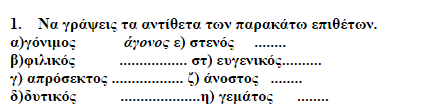 3.  Διάβασε τις σελίδες 48-51 του βιβλίου της Γραμματικής  και βάλε τόνους και  διαλυτικά (όπου χρειάζεται) στις παρακάτω λέξεις.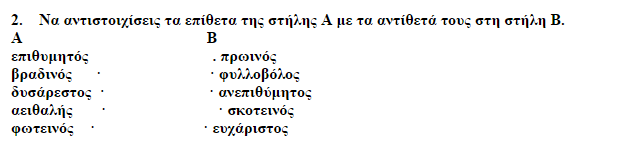 θειος,  εργατουπαλληλος,  χαιδευω,  καικι,  θεικος,  θειικος,  καταπραυντικος,  διυλιστηριο, αυπνος,  αυπνια,  κοροιδευω,  κοροιδο,  κοροιδια,  μοιρολοι,  νεραιδα,  πλαινος,  πλαι,  προιον, κλωστουφαντουργια,  Εβραιος,  εβραικος,  παιδακια,  γαιδαρος,  γαιδουρια,  Μαιος, Μαιου, ευρωπαικος,  Πομπηια,  ραιζω,  ραισμα,  ευφυια, εγωισμός,  καιμακι, Καιρο,  ταιζω,  ταισμα,  φαι,  σοι,  παρανοικος,  σαιτα4.  Υποθετικός λόγος:α) Συμπλήρωσε την απόδοση:Αν κουράστηκες, 							___________________		Αν έχεις χρόνο το απόγευμα, 										Αν δεν τρως φρούτα , 				_______________				Αν τηλεφωνήσει η μαμά μου,										Αν φοβάσαι το σκοτάδι, 				_______________				β) Συμπλήρωσε την υπόθεση:			________________					θα πάρετε ποινή.			________________					να πας στο γιατρό.			________________					θα πάμε εκδρομή.		________________						 φάε ένα φρούτο.			_______________					πέσε νωρίς για ύπνο.5.  Οικογένειες λέξεων: 
	.﷽﷽﷽﷽﷽﷽﷽ας τιμωρ............................ ύπνο v uκλιτός-ή-ό    Σύγκλητος   κλειστός   εγκλιτικές (λέξεις)   πρόκληση   κλειδώνω   κλητική   εκκλησία κλήτευση   διπλοκλειδωμένα    κλητήρας   πρόσκληση   ερημοκλήσι   κλειδί   ανάκληση   κλειδαριά Φραγκοκλησιά   άκλιτος-η-ο   ομορφοκλησιά   ξεκλειδώνω   φτωχοκλησάκι   παράκληση   κλειδαράς ξωκλήσι   κλίση   εκκλησιάζομαι   εκκλησιολογία   κατάκλιση   εγκλίσεις   έκκληση   γονυκλισία αποκλίνω   απόκλιση   μονοκλησιά   εκκλησιαστικός   παρεκκλήσι   κλειδαμπαρώνωκλιτός-ή-ό    Σύγκλητος   κλειστός   εγκλιτικές (λέξεις)   πρόκληση   κλειδώνω   κλητική   εκκλησία κλήτευση   διπλοκλειδωμένα    κλητήρας   πρόσκληση   ερημοκλήσι   κλειδί   ανάκληση   κλειδαριά Φραγκοκλησιά   άκλιτος-η-ο   ομορφοκλησιά   ξεκλειδώνω   φτωχοκλησάκι   παράκληση   κλειδαράς ξωκλήσι   κλίση   εκκλησιάζομαι   εκκλησιολογία   κατάκλιση   εγκλίσεις   έκκληση   γονυκλισία αποκλίνω   απόκλιση   μονοκλησιά   εκκλησιαστικός   παρεκκλήσι   κλειδαμπαρώνωκλιτός-ή-ό    Σύγκλητος   κλειστός   εγκλιτικές (λέξεις)   πρόκληση   κλειδώνω   κλητική   εκκλησία κλήτευση   διπλοκλειδωμένα    κλητήρας   πρόσκληση   ερημοκλήσι   κλειδί   ανάκληση   κλειδαριά Φραγκοκλησιά   άκλιτος-η-ο   ομορφοκλησιά   ξεκλειδώνω   φτωχοκλησάκι   παράκληση   κλειδαράς ξωκλήσι   κλίση   εκκλησιάζομαι   εκκλησιολογία   κατάκλιση   εγκλίσεις   έκκληση   γονυκλισία αποκλίνω   απόκλιση   μονοκλησιά   εκκλησιαστικός   παρεκκλήσι   κλειδαμπαρώνωκλίνωα) γέρνω, λυγίζω, πλαγιάζωβ) γράφω όλους τους τύπους κλιτού μέρους του λόγουκαλώκλήση = κάλεσμακλείνω